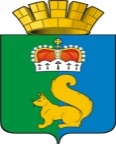 комиссия по чрезвычайным ситуациям иобеспечении пожарной безопасности Гаринского городского округаП Р О Т О К О Л № 5р.п.Гариот 09.10.2019 г.Председатель комиссии – Величко С.Е.Члены комиссии: Егорычев И.А., Коробейников В.В., Каргаева Т.В., Елисеев А.В.., Поспелов С.В., Александров А.С., Лыжин А.Г., Гагарина О.С.,  Бурдов С.А.Присутствовали:  Зольникова Е.Г.., Коробейникова Е.В., Уланова М.А., Осипова В.П, Ванюшин Р.С.,Коротина Ю.В., Яганов С.В П О В Е С Т К А  Д Н Я:    1. Организация охраны жизни и здоровья людей на водных объектах,  профилактика и предупреждение  несчастных случаев и травматизма на водоемах в осенне- зимний период..         ( докладчики Зольникова Е.Г., Гагарина О.С.)    2. Мероприятия проводимые на территории Гаринского городского округа  по выработке мер по стабилизации и профилактике  в вопросах обеспечения пожарной безопасности населенных пунктов, обстановка с лесными пожарами. Мероприятия ОМС ,направленные на реализацию защиты населенных пунктов от природных пожаров. Комплекс дополнительных мер по минимизации рисков, связанных с переходом пожаров на населенные пункты.. Подготовка к осенне- зимнему  пожароопасному периоду 2020 года.. Реализация мер в части организации работоспособности источников наружного противопожарного водоснабжения их готовности к работе в осенне- зимний период, результаты работы по проведенной весенней проверке     ( докладчики: Долгих А.В., Александров А.С., Лыжин А.Г. Гагарина О.С) 3. . Обеспечение эпизоотического благополучия на территории Гаринского городского округа.           ( докладчик Уланова М.А., Коробейникова Е.В..)4. Обращение граждан по выходу волков в населенные пункты.          ( докл. Коробейников В.В.)5. Подготовка к отопительному сезону 2019-2020год.          ( докл. Егорычев И.А.)  Вступительное слово - Глава Гаринского городского округа    Величко С.Е.1.По первому вопросу слушали: Зольникову Е.Г., Гагарину О.С.– Особое внимание уделяется правилам охраны жизни людей на водных объектах , проведению разъяснительной и профилактической работы среди сотрудников, родителей и детей в целях профилактики несчастных случаев на водоемах и водных объектах. Решение Принять информацию к сведению. Продолжить работу в части касающегося организации охраны жизни и здоровья людей на водных объектах,  профилактике и предупреждению несчастных случаев и травматизма на водоемах в осенне- зимний период  РекомендоватьНачальнику ОеП № 20 (дислокация п.г.т. Гари) МО МВД России «Серовский» Бурдову А.С.:- принять меры по обеспечению охраны общественного порядка в местах массового отдыха людей на водных объектах, проведению рейдов и патрулирований водных объектов;Главному врачу АПО ГБУЗ СО Серовская ГБ Опарину А. Л.: В случае необходимости  быть готовым организовать оказание медицинской помощи пострадавшим в местах массового отдыха населения на водоемах в осенне- зимний период.Начальнику МКУ ИМЦ Гаринского городского округа Зольниковой Е.Г.:-обеспечить выполнение комплексного План мероприятий по предупреждению гибели и травматизма несовершеннолетних на водных объектах на территории Гаринского городского округа . -при организации и проведении мероприятий комплексного Плана обратить особое внимание на категории семей и несовершеннолетних, находящихся в трудной жизненной ситуации и социально опасном положении.  Ведущему специалисту ГОЧС и МОБ работы Администрации Гаринского городского округа Гагариной О.С.: - организовать обучение населения мерам безопасности, правилам поведения, предупреждения несчастных случаев и оказания первой медицинской помощи пострадавшим на водоемах в осенне- зимний период ; - осуществлять взаимодействие со средствами массовой информации по проведению разъяснительной работы среди населения о мерах безопасности и правилах поведения на воде, а также информирование жителей Гаринского городского округа о ситуациях на водных объектах.2. По второму вопросу слушали  Александрова А.С. Яганова С.В., Александрова А.С., Лыжина А.Г. Гагарину О.С –  доведена сводка возникновения пожаров в населенных пунктах и лесных пожаров, дана предварительная  оценка пожарной  обстановке  в Гаринском городском округе.Решение:  Принять информацию к сведению. Продолжить работу в части проведения профилактических мероприятиях для стабилизации обстановки  в вопросах обеспечения пожарной безопасности Рекомендовать 1) Заместителю Главы администрации Гаринского городского округа                   Егорычеву И.А.-продолжить проведение профилактических мероприятий (рейды, собрания, сходы) по предупреждению пожаров в жилом секторе совместно с добровольными пожарными; -продолжить работу по приведению в надлежащее состояние источников наружного противопожарного водоснабжения; обозначить указателями места забора воды на водонапорных башнях -организовать устройство незамерзающих прорубей для забора воды пожарными машинами на естественных водоемах, для заправки водой пожарных автомобилей; -организовать очистку подъездных путей к источникам наружного противопожарного водоснабжения; - проработать вопрос о приобретении противопожарных извещателей с GSM модулем для многодетных, социально неадаптированных, престарелых и одиноких граждан.Срок исполнения до :25.12.2019 2) Заместителю главы администрации Гаринского городского округа  КоробейниковуВ.В.:- организовать выполнение противопожарных мероприятий в организациях культуры;- организовать поддержание в исправном состоянии установки автоматической пожарной сигнализации, системы оповещения людей о пожаре, электропроводку, средства противопожарного водоснабжения, надлежащее состояние путей эвакуации в образовательных учреждениях и учреждениях культуры;- обратить особое внимание на обеспечение безопасности при проведении массовых мероприятий, проведение соответствующих инструктажей с работниками. - организовать взаимодействие между силами и средствами при ликвидации ЧС, спасению людей и имущества;- организовать комиссионное  проведение  обходов одиноких пенсионеров, инвалидов и неблагополучных семей на предмет соблюдения требований пожарной безопасности, -проработать вопрос об оказании социальной помощи в  осуществлении ремонта печного отопления и сетей электроснабжения в домах, в которых проживают социально- неадаптированные, малообеспеченные , маломобильные и многодетные семьи.- обеспечить готовность к проведению эвакуационных мероприятий в случае возникновения ЧССрок исполнения : постоянно3). Рекомендовать руководителям предприятий организаций и учреждений независимо от форм собственности: - провести дополнительные противопожарные инструктажи со всеми работниками; - привести имеющиеся пожарные водоемы в надлежащее состояние, заполнить водой . обозначить указателями водонапорные башни .Срок исполнения : до 30.10.20194). Рекомендовать начальнику  ОеП №20 МО МВД России «Серовский»:- организовать проведение профилактической работы по соблюдению правил пожарной безопасности участковыми уполномоченными полиции с гражданами входящих в группу социального риска во взаимодействии с ПЧ 6/3 ГКПТУ СО «ОПС СО№ 6 и социальными работниками.Срок исполнения : постоянно5). Ведущему специалисту  ГО ЧС и МОБ работы администрации Гаринского городского округа Гагариной О.С.: - во взаимодействии с ОНД и ПР, ПЧ 6/3 ГКПТУ СО «ОПС СО№ 6»активизировать пропагандистскую работу по обучению населения мерам пожарной безопасности в осенне-зимний период 2019-2020 г.; организовать размещение материалов по пожарной безопасности на официальном сайте администрации Гаринского городского округа в сети Интернет».Срок исполнения : постоянно 6). Директору МКУ «ЕДДС Гаринского городского округа »Елисееву А.В.обеспечить прием информации о пожарной обстановке на территории Гаринского городского округа и своевременно информировать администрацию Гаринского городского округа и службы экстренного реагирования Гаринского городского округа в случае возникновения чрезвычайной ситуации на территории района. Срок исполнения : постоянноНачальнику ФКУ ИК-8 подполковнику внутренней службы Долгих А.В.:-провести комплекс мер по стабилизации    противопожарной обстановки  в учреждении и на подведомственной территории.-организовать  контроль за противопожарным состоянием складов ГСМ, стоянок  техники, складов, углевыжигательных печей и т.д..;         - не допускать пользование неисправной электропроводкой с явными признаками повреждениями изоляции и т.д.; проверить и привести в надлежащее состояние светильники, лампы накаливания, рассеиватели и другие приборы освещения.);     - провести обследования помещений, цехов и территорий учреждения  и на предмет  соблюдения действующих норм и правил пожарной безопасности ;    -организовать контроль за выполнением мероприятий по пожарной безопасности на подведомственных объектах;  - заключить соглашение с МКУ «ЕДДС» об информационном обмене.  - организовать профилактическую работу по обучению сотрудников и работников учреждения мерам пожарной безопасности; Срок исполнения : постоянноДиректору ГКУ СО «Гаринское лесничество»    Лыжину А.Г.Продолжить работу в части проведения профилактических мероприятиях для стабилизации обстановки  в вопросах обеспечения пожарной безопасности в лесах. Осуществлять постоянный  контроль за выполнением мероприятий по охране и защите лесов арендаторами лесных участков. Организовать   патрулирование в целях своевременного обнаружения и учета лесных пожаров, а также  обучение неработающего населения правилам противопожарной безопасности, действиям при возникновении пожаров в лесах.Срок исполнения : постоянноГолосовали«За»- единогласно«Против»- нет«Воздержались»-нет3. По третьему вопросу слушали Уланову М,А., Коробейникову Е.В.  –                              по  предупреждению заноса, возникновения и распространения особо опасных болезней животных и птицы на территории Гаринского городского округа доведена информация о выполнении противоэпизоотических мероприятий для животных и птиц, содержащихся как  в личных подсобных хозяйствах так и организациях.Решение:  Информацию «О мероприятиях по недопущению заразных болезней и обеспечение эпизоотического благополучия на территории Гаринского городского округа» принять к сведению.Продолжить работу в части обеспечение мер по предупреждению заноса, возникновения и распространения особо опасных болезней животных и птицы на территорию Гаринского городского округа.ГБУСО Серовская ветстанция:- Осуществлять информирование населения об угрозе заноса вируса  заразного узелкового дерматита и африканской чумы свиней, опасности данных заболеваний и мерах профилактики через средства массовой информации, распространение памяток, сходы, собрания с населением.-. Осуществлять систематический контроль за клиническим состоянием и учетом движения сельскохозяйственных животных, с целью своевременного выявления животных с клиническими признаками, характерными для заразного узелкового дерматита крупного рогатого скота и африканской чумы свиней.- Иметь восполняемый резерв материально-технических средств, биопрепаратов, средств для дезинфекции на случай возникновения заразных и особо опасных болезней животных. Рекомендовать Руководителям предприятий организаций и учреждений независимо от форм собственностиПродолжить исполнение мероприятий по предупреждению возникновения и распространения:- африканской чумы свиней (АЧС) на территории Гаринского городского округа в соответствии с «Планом мероприятий на 2018-2020 годы по предупреждению возникновения и распространения африканской чумы свиней на территории Ганинского городского округа» утвержденного Постановлением Главы Гаринского городского округа от 01.03.2018 г. № 83. - заразного узелкового дерматита (ЗУД) на территории Гаринского городского округа в соответствии с «Планом мероприятий по предупреждению заноса, возникновения и распространения особо опасных болезней животных и птиц на  на территории Гаринского городского округа» утвержденного Постановлением Главы Гаринского городского округа от 06.06.2019 г. № 242.Ведущему специалисту ГОЧС и МОБ работы Администрации Гаринского городского округа Гагариной О.С.: -. Обеспечить проведение разъяснительной работы с населением об опасности и социальных последствиях возникновения африканской чумы свиней и заразного узелкового дерматита, о клинических признаках заболеваний животных, посредством размещения информационных материалов в электронных и печатных средствах массовой информации, на информационных стендахНачальнику ОеП № 20 (дислокация п.г.т. Гари) МО МВД России «Серовский» Бурдову А.С совместно с  заместителем  Главы администрации Гаринского городского округа Егорычевым И.А.- на регулярной основе обеспечить проведение комиссионных рейдовых мероприятий по выявлению и пресечению незаконной реализации животноводческой продукции в несанкционированных местах торговли - стихийных рынках.- обеспечить контроль за перевозками животных, животноводческой продукции, кормов и кормовых добавок с целью недопущения их перемещения без наличия ветеринарных сопроводительных документов.Заместителю Главы администрации Гаринского городского округа Егорычеву И.А.- обеспечить  объективный  учет поголовья сельскохозяйственных животных в хозяйствах всех форм собственности и ведение похозяйственных книг в соответствии с Приказом Минсельхоза РФ от 11.10.2010 г. № 345 «Об утверждении формы и порядка ведения похозяйственных книг органами местного самоуправления поселений и органами местного самоуправления городских округов»- организовать разработку и утверждение  правил содержания домашних животных, скота и птицы на территории Гаринского городского округа- выявить факты выведения сливов канализации в придорожные канавы, документы по выявленным фактам рассмотреть на заседании административной комиссии.ГБУСО Серовская ветстанция:-. осуществлять информирование населения об угрозе заноса вируса  заразного узелкового дерматита и африканской чумы свиней, опасности данных заболеваний и мерах профилактики через средства массовой информации, распространение памяток, сходы, собрания с населением.-. осуществлять систематический контроль за клиническим состоянием и учетом движения сельскохозяйственных животных, с целью своевременного выявления животных с клиническими признаками, характерными для заразного узелкового дерматита крупного рогатого скота и африканской чумы свиней.- иметь восполняемый резерв материально-технических средств, биопрепаратов, средств для дезинфекции на случай возникновения заразных и особо опасных болезней животных. Хозяйствующим субъектам, владельцам личных подсобных хозяйств, занимающимся содержанием, разведением, убоем, переработкой, хранением и реализацией продукции животноводства:.-Осуществлять закуп, реализацию, перемещение продукции животного происхождения, подконтрольной госветслужбе хозяйствующими субъектами только промышленной выработки при наличии ветеринарных сопроводительных документов, подтверждающих безопасность данного вида продукции.-Ограничить экономические и хозяйственные связи с хозяйствующими субъектами, осуществляющими деятельность в регионах РФ, неблагополучных по заразным и особо опасным болезням животных, до стабилизации эпизоотической обстановки.Хозяйствам всех форм собственности, в том числе ЛПХ:- занимающихся содержанием и разведением свиней обеспечить безвыгульное содержание, строгое соблюдение требований «Ветеринарных правил содержания свиней в целях их воспроизводства, выращивания и реализации», утвержденных приказом Минсельхоза России от 29.03.2016 г.   № 114.- занимающихся содержанием и разведением крупного рогатого скота обеспечить строгое соблюдение требований «Ветеринарных правил содержания крупного рогатого скота в целях его воспроизводства, выращивания и реализации», утвержденных приказом Минсельхоза России от 13.12.2016 г.      № 551.-предоставлять по требованиям специалистов госветслужбы  сельскохозяйственных животных для осмотра.    -страховать имеющееся поголовье крупного рогатого скота и свиней.Срок исполнения : постоянноГолосовали«За»- единогласно«Против»- нет«Воздержались»-нет4. По четвертому вопросу слушали  Коробейникова В.В.  –   Доведено обращение граждан по выходу волков в населенные пункты                           Решение:  Информацию по ситуации с выходом диких животных в населенные пунктыпринять к сведению. Продолжить работу по  минимизации случаев нападения диких животных РекомендоватьХозяйствующим субъектам, владельцам личных подсобных хозяйств- не допускать безнадзорного нахождения домашних животных на территории населенных пунктов, -содержать собак в вольерах, или закрывать на ночь в сараях или других укрытиях. -не выбрасывать пищевые отходы в несанкционированных местах. - сопровождать несовершеннолетних лиц с целью профилактики несчастных случаев;- в случае обнаружения диких животных, угрозы для жизни вызывать сотрудников полиции по тел. 102, ЕДДС 112.Срок исполнения:  постоянно до стабилизации ситуации с выходом диких животных в населенные пунктыЗаместителю Главы администрации Гаринского городского округа Егорычеву И.А.-организовать ликвидацию несанкционированных свалок с пищевыми и бытовыми отходами, -организовать ревизию уличного освещения, обратить внимание на окраины населенных пунктов, пути следования учащихся в образовательные учреждения., - рассмотреть вопрос о возможности  установки дополнительных приборов уличного освещения.Срок исполнения: до 01.11.2019 Государственному инспектору Департамента по охране  животного мира Свердловской области Бересневу А.Г. - провести подробный инструктаж среди охотников по ликвидации диких животных в рамках закона, с целью минимизации случаев выхода их  в населенные пункты.- предоставить информацию о количестве особей волков, ликвидированных на территории Гаринского городского округа.Информацию о проделанной работе предоставить в срок до 01.11.2019 г в администрацию Гаринского городского округа. Ведущему специалисту ГОЧС и МОБ работы Администрации Гаринского городского округа Гагариной О.С.: -. обеспечить проведение разъяснительной работы с населением по вопросу обеспечения безопасности от нападения волков -информировать население о недопустимости подкормки диких зверей, содержать домашних животных в загонах и закрытых помещениях, а также необходимости информирования о каждом случае выхода (нападения) диких животных в населенные пункты по номерам экстренных служб; -разработать памятки и информационные листы, с размещением информации на официальных источниках Гаринского городского округа. Срок исполнения до 14.10.2019Начальнику ОеП № 20 (дислокация п.г.т. Гари) МО МВД России «Серовский» Бурдову А.С.- на регулярной основе обеспечить проведение рейдовых мероприятий сотрудниками полиции по местам возможного выхода диких животных в населенные пункты. Срок исполнения:  постоянно до стабилизации ситуации с выходом диких животных в населенные пунктыГолосовали«За»- единогласно«Против»- нет«Воздержались»-нет 5. По пятому вопросу слушали Егорычева И.А доведена информация о ходе отопительного периода 2019-2020г. О проведении превентивных мероприятий по безаварийному функционированию объектов социально культурного назначения  в отопительный период Решили принять информацию к сведению.Заместителю Главы администрации Гаринского городского округа Егорычеву И.А.Принять меры, обеспечивающие бесперебойное снабжение объектов жилищно-коммунального и энергетического хозяйства  необходимым количеством топлива, их безаварийную поддержание необходимых запасов материально технических средств к экстренной ликвидации возможных аварийных ситуаций.-обеспечить готовность аварийно-восстановительных бригад к проведению неотложных работ в случае аварийных ситуаций..- обеспечить готовность в зимних условиях резервных источников электропитанияна социально-значимых объектах.-организовать и обеспечить оперативное реагирование на обращения изаявления граждан по вопросам обеспечения теплом, электроэнергией, водой идругими коммунальными услугами.Срок - в течение осенне-зимнего периода. Заместителю главы администрации Гаринского городского округа              Коробейникову В.В совместно с директором МКУ «ИМЦ» Зольниковой Е.Г.:-принять все меры по безаварийной подачи тепла в образовательные  учреждения;-запретить вход посторонних лиц в котельные;- проверить наличие и исправность в котельных средств первичного пожаротушения;.-провести инструктажи с работающим персоналом.; -проверить готовность аварийных бригад к действиям по ликвидации аварийных и чрезвычайных ситуаций; -обеспечить готовность в зимних условиях резервных источников электропитания;-обратить внимание на запасы материально-технических средств для проведения аварийно-восстановительных работ.Срок – в течение отопительного периода.Голосовали«За»- единогласно«Против»- нет«Воздержались»-нетПредседатель КЧС и ОПБГаринского городского округа                                                                       С.Е ВеличкоСекретарь                                                                                                     О.С. Гагарина